ANEXO II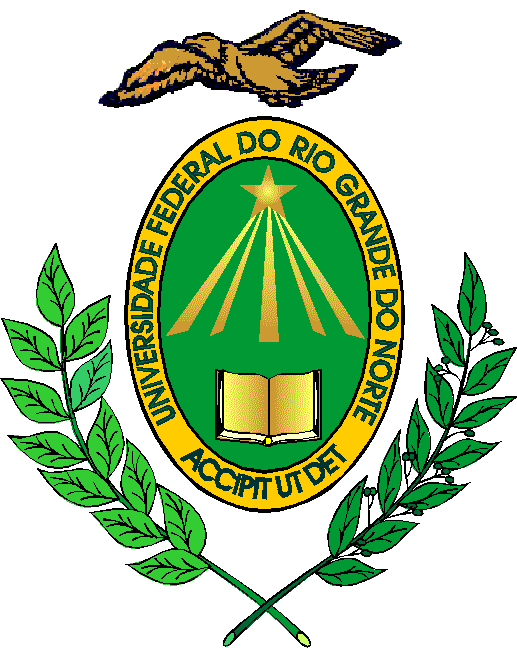 MINISTÉRIO DA EDUCAÇÃOUNIVERSIDADE FEDERAL DO RIO GRANDE DO NORTEPROGRAMA E RELAÇÃO DE TEMAS DA DIDÁTICA UNIDADE: DEPARTAMENTO DE ARTES - DEARTEndereço da Unidade: Av. Senador Salgado Filho, 3000, Campus Universitário, Lagoa Nova, Natal-RNCEP: 59078-970Fone: 3342-2340E-mail: dep.artes.ufrn@gmail.comEDITAL No:029/2019-PROGESPCARREIRA:(  x  ) MAGISTÉRIO SUPERIOR    (    ) MAGISTÉRIO EBTTÁREA DE CONHECIMENTOProdução do Conhecimento em Dança e Pedagogia da DançaPROGRAMA DO PROCESSO SELETIVO (PROVA ESCRITA) 1. Organização do Estágio Supervisionado Obrigatório em Dança na Educação Básica considerando a concepção, a organização e sua dinamização em espaços educacionais diversos.2. A prática docente e o cotidiano escolar e não escolar como investigação e experimentação em Dança.3. Referenciais curriculares nacionais e locais para o ensino de Dança e seus processos de avaliação.4. Proposições pedagógicas para o ensino de Dança em espaços educacionais, considerando a interdisciplinaridade e a transdiciplinaridade temática. ATENÇÃO: PROVA ESCRITA APLICÁVEL SOMENTE SE ÁREA DE CONHECIMENTO TIVER MAIS DE 12 (DOZE) CANDIDATOS INSCRITOSRELAÇÃO DE TEMAS PARA PROVA DIDÁTICA1. O Estágio Supervisionado em Dança no Ensino Infantil e no Ensino Fundamental (séries iniciais e finais).2. O Estágio Supervisionado em Dança no Ensino Médio.3. O Estágio Supervisionado em Dança na Educação não escolar.4. Organização da prática educativa escolar de Arte/Dança.5. Proposições pedagógicas para o ensino da dança na escola e seus aspectos inter/transdiciplinares. 6. Dança, Currículo e Avaliação.